دورة عن كيفية إعداد دراسة الجدوى لإقامة المشاريع الصغيرة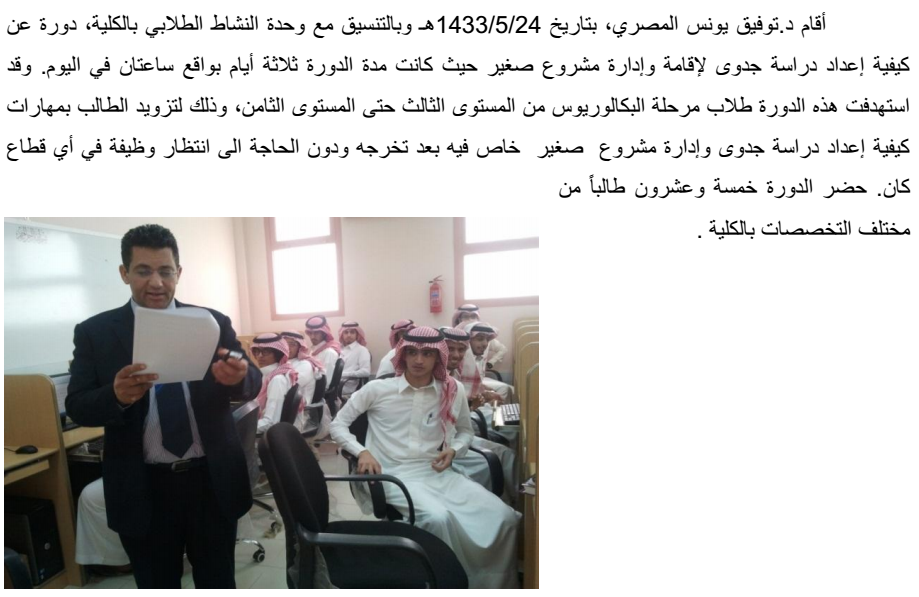 